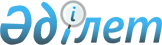 О бюджете сельского округа Озгент на 2021-2023 годыРешение Жанакорганского районного маслихата Кызылординской области от 30 декабря 2020 года № 607. Зарегистрировано Департаментом юстиции Кызылординской области 8 января 2021 года № 8125.
      В соответствии с пунктом 2 статьи 75 кодекса Республики Казахстан от 4 декабря 2008 года "Бюджетный кодекс Республики Казахстан", подпунктом 1) пункта 1 статьи 6 Закона Республики Казахстан от 23 января 2001 года "О местном государственном управлении и самоуправлении в Республике Казахстан", Жанакорганский районный маслихат РЕШИЛ:
      1. Утвердить бюджет сельского округа Озгент на 2021 - 2023 годы согласно приложениям 1, 2 и 3 соответственно, в том числе на 2021 год в следующем объеме:
      1) доходы – 68 092 тысяч тенге, в том числе:
      налоговые поступления – 2 258 тысяч тенге;
      неналоговые поступления – 0;
      поступления от продажи основного капитала – 0;
      поступления трансфертов – 65 834 тысяч тенге;
      2) затраты – 68 417,6 тысяч тенге;
      3) чистое бюджетное кредитование – 0:
      бюджетные кредит – 0;
      погащение бюджетных кредитов – 0;
      4) сальдо по операциям с финансовыми активами – 0:
      приобритение финансовых активов – 0;
      поступления от продажи финансовых активов государства – 0;
      5) дефицит (профицит) бюджета – - 445,9 тысяч тенге;
      6) финансирование дефицита (использование профицита) бюджета – 445,9 тысяч тенге:
      поступление займов – 0;
      погашение займов – 0;
      используемые остатки бюджетных средств – 445,9 тысяч тенге.
      Сноска. Пункт 1 - в редакции решения Жанакорганского районного маслихата Кызылординской области от 23.07.2021 № 90 (вводится в действие с 01.01.2021).


      2. Объем субвенций за 2021 год, передаваемый из районного бюджета в бюджет сельского округа 40 967 тысяч тенге.
      3. Настоящее решение вводится в действие с 1 января 2021 года и подлежит официальному опубликованию. Бюджет сельского округа Озгент на 2021 год
      Сноска. Приложение 1 - в редакции решения Жанакорганского районного маслихата Кызылординской области от 23.07.2021 № 90 (вводится в действие с 01.01.2021). Бюджет сельского округа Озгент на 2022 год Бюджет сельского округа Озгент на 2023 год
					© 2012. РГП на ПХВ «Институт законодательства и правовой информации Республики Казахстан» Министерства юстиции Республики Казахстан
				
      Председатель внеочередной LVІIІ сессии Жанакорганского районного маслихата 

Т. Мамуов

      Секретарь Жанакорганского районного маслихата 

Е. Ильясов
Приложение 1 к решениюЖанакорганского районного маслихатаот 30 декабря 2020 года № 607
Категория
Категория
Категория
Категория
Категория
Сумма, тысяч тенге
Класс
Класс
Класс
Класс
Сумма, тысяч тенге
Подкласс
Подкласс
Подкласс
Сумма, тысяч тенге
Наименование
Наименование
Сумма, тысяч тенге
1. Доходы
1. Доходы
68 092
1
Налоговые поступления
Налоговые поступления
2 258
04
Налоги на собственность
Налоги на собственность
2 258
1
Hалоги на имущество
Hалоги на имущество
23
3
Земельный налог
Земельный налог
206
4
Налог на транспортные средства
Налог на транспортные средства
2 029
4
Поступление трансфертов
Поступление трансфертов
65 834
02
Трансферты из вышестоящих органов государственного управления
Трансферты из вышестоящих органов государственного управления
65 834
3
Трансферты из бюджетов городов районного значения, сел, поселков, сельских округов
Трансферты из бюджетов городов районного значения, сел, поселков, сельских округов
65 834
Функциональная группа 
Функциональная группа 
Функциональная группа 
Функциональная группа 
Функциональная группа 
Сумма, тысяч тенге
Функциональная подгруппа 
Функциональная подгруппа 
Функциональная подгруппа 
Функциональная подгруппа 
Сумма, тысяч тенге
Администраторы бюджетных программ 
Администраторы бюджетных программ 
Администраторы бюджетных программ 
Сумма, тысяч тенге
Программа 
Программа 
Сумма, тысяч тенге
Наименование
Сумма, тысяч тенге
II. Расходы
68 537,9
01
Государственные услуги общего характера
22 880,6
1
Представительные, исполнительные и другие органы, выполняющие общие функции государственного управления
22 880,6
124
Аппарат акима города районного значения, села, поселка, сельского округа
22 880,6
001
Услуги по обеспечению деятельности акима города районного значения, села, поселка, сельского округа
22 880,6
06
Социальная помощь и социальное обеспечение
3 721
2
Социальная помощь
3 721
124
Аппарат акима города районного значения, села, поселка, сельского округа
3 721
003
Оказание социальной помощи нуждающимся гражданам на дому
3 721
07
Жилищно-коммунальное хозяйство
11 931
3
Благоустройство населенных пунктов
11 931
124
Аппарат акима города районного значения, села, поселка, сельского округа
11 931
008
Освещение улиц в населенных пунктах
6 783
009
Обеспечение санитарии населенных пунктов
242
011
Благоустройство и озеленение населенных пунктов
4 906
08
Культура, спорт, туризм и информационное пространство
11 138
1
Деятельность в области культуры
10 883
124
Аппарат акима города районного значения, села, поселка, сельского округа
10 883
006
Поддержка культурно-досуговой работы на местном уровне
10 883
028
Проведение физкультурно- оздравительных и спортивных мероприятии на местном уровне
255
13
Прочие
7 006
9
Прочие
7 006
124
Аппарат акима города районного значения, села, поселка, сельского округа
7 006
040
Реализация мероприятий по решению обустройства сельских поселений для реализации мероприятий по экономическому развитию регионов в рамках Государственной программы регионального развития до 2025 года.
7 006
12
Транспорт и коммуникации
11 741
1
Автомобильный транспорт
11 741
124
Аппарат акима города районного значения, села, поселка, сельского округа
11 741
045
Капитальный и средний ремонт автомобильных дорог в городах районного значения, селах, поселках, сельских округах
11 741
15
Трансферты
120,3
1
Трансферты
120,3
124
Аппарат акима города районного значения, села, поселка, сельского округа
120,3
048
Возврат неиспользованных (недоиспользованных) целевых трансфертов
120,3
3.Чистое бюджетное кредитование
0
4. Сальдо по операциям с финансовыми активами
0
5. Дефицит (профицит) бюджета
-445,9
6. Финансирование дефицита (использование профицита) бюджета
445,9
8
Используемые остатки бюджетных средств
445,9
01
Остатки средств бюджета
445,9
1
Свободные остатки бюджетных средств
445,9Приложение 2 к решениюЖанакорганского районного маслихатаот 30 декабря 2020 года № 607
Категория
Категория
Категория
Категория
Категория
Сумма, тысяч тенге
Класс
Класс
Класс
Класс
Сумма, тысяч тенге
Подкласс
Подкласс
Подкласс
Сумма, тысяч тенге
Наименование
Наименование
Сумма, тысяч тенге
1. Доходы
1. Доходы
44 003
1
Налоговые поступления
Налоговые поступления
2 370
04
Hалоги на собственность
Hалоги на собственность
2 370
1
Hалоги на имущество
Hалоги на имущество
24
3
Земельный налог
Земельный налог
216
4
Hалог на транспортные средства
Hалог на транспортные средства
2 130
4
Поступления трансфертов 
Поступления трансфертов 
41 633
02
Трансферты из вышестоящих органов государственного управления
Трансферты из вышестоящих органов государственного управления
41 633
3
Трансферты из районного (города областного значения) бюджета
Трансферты из районного (города областного значения) бюджета
41 633
Функциональная группа 
Функциональная группа 
Функциональная группа 
Функциональная группа 
Функциональная группа 
Сумма, тысяч тенге
Функциональная подгруппа 
Функциональная подгруппа 
Функциональная подгруппа 
Функциональная подгруппа 
Сумма, тысяч тенге
Администраторы бюджетных программ 
Администраторы бюджетных программ 
Администраторы бюджетных программ 
Сумма, тысяч тенге
Программа 
Программа 
Сумма, тысяч тенге
Наименование
Сумма, тысяч тенге
II. Расходы
44 003
1
Государственные услуги общего характера
22 960
1
Представительные, исполнительные и другие органы, выполняющие общие функции государственного управления
22 960
124
Аппарат акима города районного значения, села, поселка, сельского округа
22 960
001
Услуги по обеспечению деятельности акима города районного значения, села, поселка, сельского округа
22 960
6
Социальная помощь и социальное обеспечение
2 055
2
Социальная помощь
2 055
124
Аппарат акима города районного значения, села, поселка, сельского округа
2 055
003
Оказание социальной помощи нуждающимся гражданам на дому
2 055
7
Жилищно-коммунальное хозяйство
6 514
3
Благоустройство населенных пунктов
6 514
124
Аппарат акима города районного значения, села, поселка, сельского округа
6 514
008
Освещение улиц в населенных пунктах
1 274
009
Обеспечение санитарии населенных пунктов
246
011
Благоустройство и озеленение населенных пунктов
4 994
8
Культура, спорт, туризм и информационное пространство
10 419
1
Деятельность в области культуры
10 159
124
Аппарат акима города районного значения, села, поселка, сельского округа
10 159
006
Поддержка культурно-досуговой работы на местном уровне
10 159
2
Спорт
260
124
Аппарат акима города районного значения, села, поселка, сельского округа
260
028
Реализация физкультурно-оздоровительных и спортивных мероприятий на местном уровне
260
13
Прочие
2 055
9
Прочие
2 055
124
Аппарат акима города районного значения, села, поселка, сельского округа
2 055
040
Реализация мероприятий для решения вопросов обустройства населенных пунктов в реализацию мер по содействию экономическому развитию регионов в рамках Государственной программы развития регионов до 2025 года
2 055
3.Чистое бюджетное кредитование
0
4. Сальдо по операциям с финансовыми активами
0
5. Дефицит (профицит) бюджета
0
6. Финансирование дефицита (использование профицита) бюджета
0Приложение 3 к решениюЖанакорганского районного маслихатаот 30 декабря 2020 года № 607
Категория
Категория
Категория
Категория
Категория
Сумма, тысяч тенге
Класс
Класс
Класс
Класс
Сумма, тысяч тенге
Подкласс
Подкласс
Подкласс
Сумма, тысяч тенге
Наименование
Наименование
Сумма, тысяч тенге
1. Доходы
1. Доходы
44 795
1
Налоговые поступления
Налоговые поступления
2 465
04
Hалоги на собственность
Hалоги на собственность
2 465
1
Hалоги на имущество
Hалоги на имущество
25
3
Земельный налог
Земельный налог
225
4
Hалог на транспортные средства
Hалог на транспортные средства
2 215
4
Поступления трансфертов 
Поступления трансфертов 
42 330
02
Трансферты из вышестоящих органов государственного управления
Трансферты из вышестоящих органов государственного управления
42 330
3
Трансферты из районного (города областного значения) бюджета
Трансферты из районного (города областного значения) бюджета
42 330
Функциональная группа 
Функциональная группа 
Функциональная группа 
Функциональная группа 
Функциональная группа 
Сумма, тысяч тенге
Функциональная подгруппа 
Функциональная подгруппа 
Функциональная подгруппа 
Функциональная подгруппа 
Сумма, тысяч тенге
Администраторы бюджетных программ 
Администраторы бюджетных программ 
Администраторы бюджетных программ 
Сумма, тысяч тенге
Программа 
Программа 
Сумма, тысяч тенге
Наименование
Сумма, тысяч тенге
II. Расходы
44 795
1
Государственные услуги общего характера
23 373
1
Представительные, исполнительные и другие органы, выполняющие общие функции государственного управления
23 373
124
Аппарат акима города районного значения, села, поселка, сельского округа
23 373
001
Услуги по обеспечению деятельности акима города районного значения, села, поселка, сельского округа
23 373
6
Социальная помощь и социальное обеспечение
2 092
2
Социальная помощь
2 092
124
Аппарат акима города районного значения, села, поселка, сельского округа
2 092
003
Оказание социальной помощи нуждающимся гражданам на дому
2 092
7
Жилищно-коммунальное хозяйство
6 629
3
Благоустройство населенных пунктов
6 629
124
Аппарат акима города районного значения, села, поселка, сельского округа
6 629
008
Освещение улиц в населенных пунктах
1 296
009
Обеспечение санитарии населенных пунктов
250
011
Благоустройство и озеленение населенных пунктов
5 083
8
Культура, спорт, туризм и информационное пространство
10 605
1
Деятельность в области культуры
10 341
124
Аппарат акима города районного значения, села, поселка, сельского округа
10 341
006
Поддержка культурно-досуговой работы на местном уровне
10 341
2
Спорт
264
124
Аппарат акима города районного значения, села, поселка, сельского округа
264
028
Реализация физкультурно-оздоровительных и спортивных мероприятий на местном уровне
264
13
Прочие
2 096
9
Прочие
2 096
124
Аппарат акима города районного значения, села, поселка, сельского округа
2 096
040
Реализация мероприятий для решения вопросов обустройства населенных пунктов в реализацию мер по содействию экономическому развитию регионов в рамках Государственной программы развития регионов до 2025 года
2 096
3.Чистое бюджетное кредитование
0
4. Сальдо по операциям с финансовыми активами
0
5. Дефицит (профицит) бюджета
0
6. Финансирование дефицита (использование профицита) бюджета
0